Houston Community College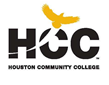 Writer	Poetry Peer ResponseReviewer 	Provide thorough and thoughtful responses to the following questions. Yes and No answers are insufficient, so comment, explain, or offer suggestions for all responses. You may also write on the draft and mark grammar and punctuation mistakes.Does the title grab your interest? Does it suggest the essay’s content?Does the introduction contain the name of the poet, title of the work, and a brief summary of the poem? Is the theme of the work indicated?Underline the thesis. Is it strong? Does it narrow the subject? Based on the introduction, what aspects of the work will the writer analyze?Does each body paragraph have a clear topic sentence? Concluding sentence? Appropriate transitions? What is missing?Does each body paragraph analyze an aspect of the work? Does each paragraph avoid unnecessary summary?Does the writer use quotations, paraphrases, and summaries correctly (lead‐ins, quotation marks, changed wording)?Are parentheticals used correctly, when needed, and with proper information?In what way is the conclusion more than just a restatement of the thesis?Is the Works Cited page in appropriate format?Is the essay’s organization appropriate and effective?Does the writer have appropriate transitional words, phrases, and sentences? Mark all transitions on the draft. Note any place that needs a transition or has an inappropriate or ineffective one.Does the writer follow MLA format? Consider margins, spacing, headers, and font size.Discuss the strongest and weakest aspects of this essay with the writer.